Драги шестаци,Ево и неколико кратких задатака из биологије са циљем да утврдимо градиво из области Живот у екосистему. Надам се пратите часове биологије на РТС 3 каналу и да сте видели да наставник предаје лекције које смо ми већ обрадили на редовној настави. Пажљиво погледајте, уколико нисте, јер појмови које сам вам додатно објаснила и задаци које сам вам направила су управо из тих предавања. Појмове препишите а задатке урадите у свесци. Поставићу задатке у ваш разред у Гугл учионици тако да не треба да ми шаљете на мејл. Линк емитованих часова на РТС 3https://mojaskola.rtsplaneta.rs/show/1352619/529/os6-biologija-zivot-u-eko-sistemuhttps://mojaskola.rtsplaneta.rs/show/1360336/529/os6-biologija-organizacija-biocenozeЖивот у екосистемуЕкосистем = животна заједница + животно стаништеЖивотна заједница се још назива и биоценозаЖивотно станиште се још назива и биотопАспект – изглед животне заједнице – биоценозе – у неком периодуЕкосистем = биотоп + биоценозаРаспоред у популацијиАко се ресурси налазе свуда у станишту али у мањој мери – РАВНОМЕРАН распоредАко се ресурси налазе свуда у станишту али у већој мери -  СЛУЧАЈАН распоредАко се ресурси налазе само на одређеним местима у станишту – ГРУПНИ распоредЗадацизадатак: Дефиниши следеће појмове користећи реч „популација“Екосистем је______________________________________________Биоценоза је _____________________________________________Биотоп је _________________________________________________Задатак: Опиши начин исхране паука и рака револвераша.3. ЗадатакОпиши животну форму морског коњића (описујући његове адаптације)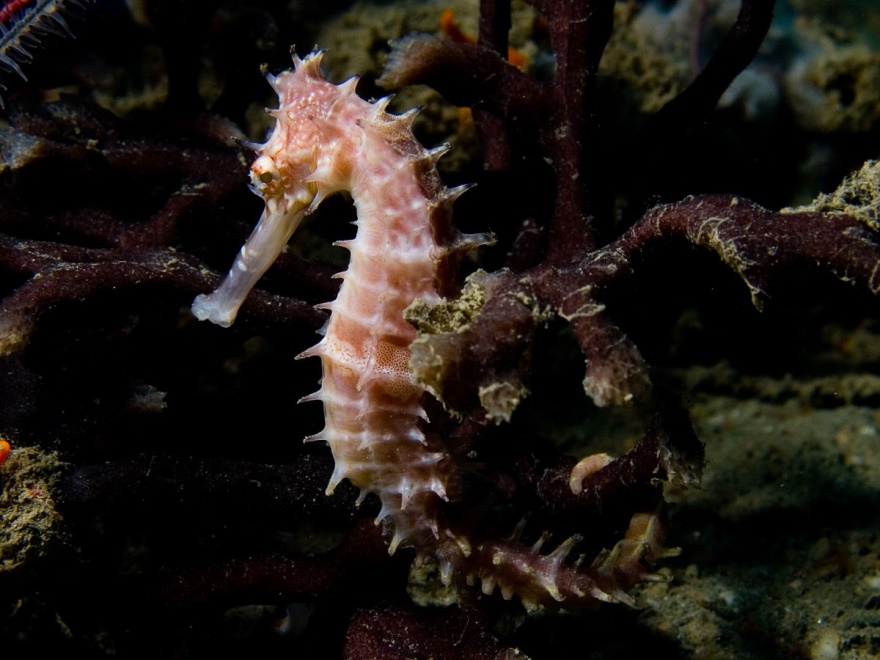 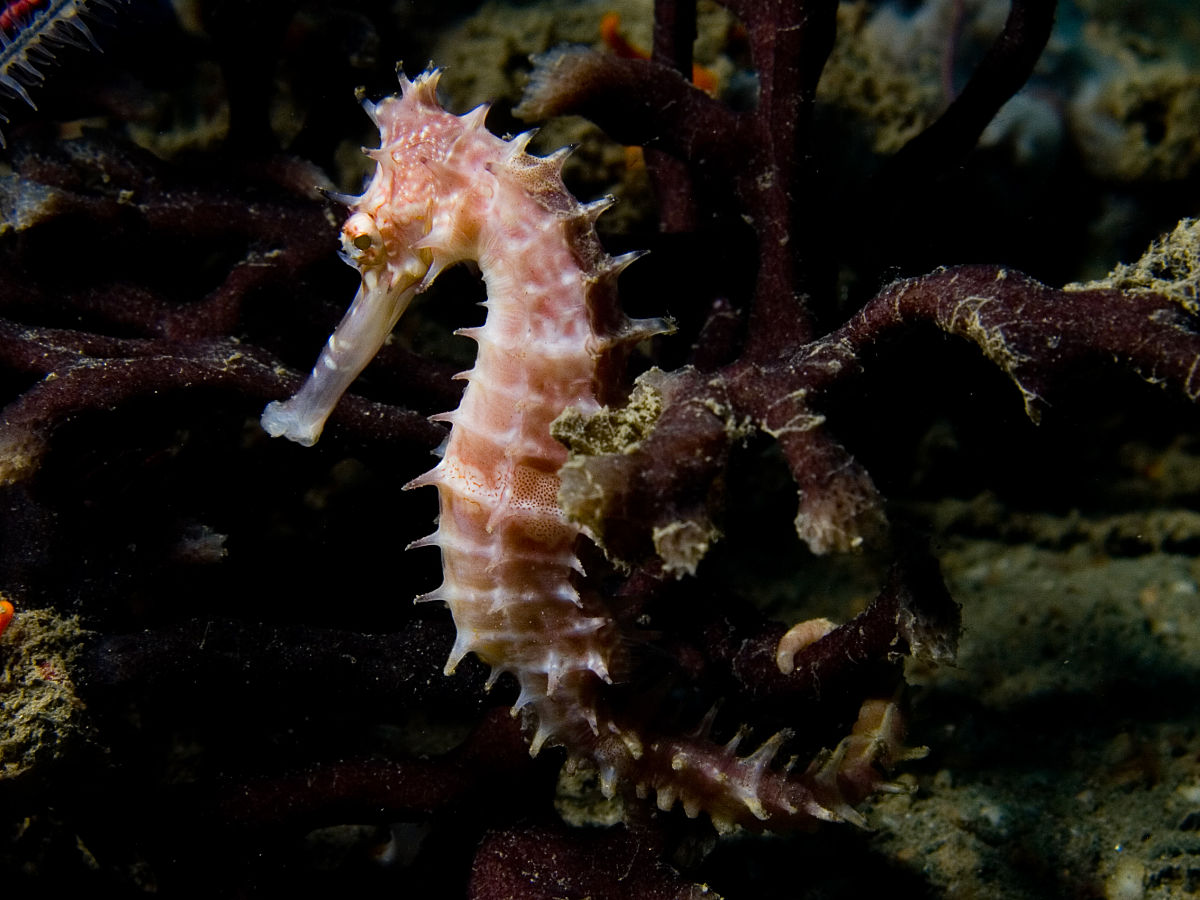 4. ЗадатакИзаберите једну врсту биљке и једну врсту животиње и опишите њихову животну форму.5. ЗадатакОбјасните значај аспекта у травним животним заједницама (биоценозама).Желим вам добро здравље и успешан рад!Наставница Маријана